Авторская разработка конспекта занятия по художественному выпиливанию лобзиком для работы с малыми группами детей с ОВЗПедагог высшей квалификационно категории: Семёнов А.Ф.Тема: «Путешествие в город Мастеров»Объект труда: Кормушка для птиц (безгвоздевая)Интеграция образовательных областей: «Окружающий природный мир», «Социально-коммуникативное развитие», «Музыка».Виды детской деятельности: игровая, коммуникативная, музыкально-художественная, продуктивная.Цель: Повышение творческой активности детей и способности развиваться дальше без помощи педагога.Программные задачи:Коррекционно-образовательные:продолжение знакомства со свойствами и возможностями материала «фанера»;формирование навыков работы по изготовлению изделия «Кормушка для птиц» (безгвоздевая).Коррекционно-развивающие:развивать у детей познавательный интерес к работе;развивать координацию движений рук.Коррекционно-воспитательные:воспитывать аккуратность в работе, самостоятельность, эстетический вкус и творческую активность.Техника: декоративно-прикладное творчество с использованием ручного столярного инструмента (лобзик).Материалы и оборудование: верстаки, образцы изделия, материал (фанера), заготовки, шаблоны, инструмент (лобзик), ручная дрель, наждачная бумага, карандаш, комплект надфилей, выпиловочный станок, музыкальный центр.Предварительная работа: Беседа на тему «Птицы нашего края», прослушивание голосов птиц по аудиозаписям, беседа о значимости соседства птиц и людей.Планируемые результаты: Личностные: формирование познавательного интереса и творческой активности; бережное и ответственное отношение к природному миру, защита птиц, как одного из важных условий существования сбалансированного экологического благополучия.Предметные: выполнять технологическую последовательность работы, соблюдать технику безопасности.Метапредметные: самостоятельно выполнять работу ручным столярным инструментом (лобзик), умение экономно расходовать материал, соблюдение культуры труда, проявление интереса к дополнительной информации по данной теме занятия.Ход занятия:Орг. момент:Цель: подготовка детей к работе, настрой на позитивные практические действия в работе. Организация внимания.- Добрый день, ребята! Начинаем наше занятие. Как в народе говорится: «Дело мастера боится». И сейчас всего за час научу всему я вас: место за собой убрать, инструмент хорошо держать. Чтобы пилку не ломать и настроение у вас сейчас узнать!- У каждого из вас есть смайлик, у которого с одной стороны веселое лицо как у меня сейчас при виде вас в кабинете в этот час, а с другой стороны – вид такой, как будто съели вы лимона пласт. Поднимем смайлик и покажем друг другу милую улыбку вместе со своим смайликом.- Замечательно, что у вас хорошее настроение входить в наш город Мастеров.2. Сообщение темы и целей занятия:- Сегодня у нас с вами непростое занятие, а занятие-путешествие по городу Мастеров. Но до него мы будем еще вместе вспоминать и закреплять знания и умения, чтобы там нам правильно выпиливать кормушку для птиц.3. Предварительная закрепляющая часть:- Ну, что? В путь?(Звучит музыка)- Я начинаю свой рассказ. Ребята, мы с вами продолжим дарить подарки для наших верных друзей «птиц». Все вы видели, как рады были птички вашим скворечника, сделанным вашими руками.- Как вы думаете, зачем мы им это подарили?(Чтобы птицы были ближе к нам;Чтобы они смогли вырастить своих деток в этих домиках)- Спасибо за ответы! Все это верно!- Кто может нам сказать, каких птиц видели вы, залетающих в скворечники?ВоробьиСкворцы- Все верно! Зачем птиц надо, особенно зимой, подкармливать?Чтобы они были, как и мы, сытыми и ближе к нам.- Все верно! Да, действительно, без их мелодичного чириканья и пестрого оперенья, природа намного беднее бы была.-  Что же нам для того надо?Сделать им кормушки!- Да, все верно. Так и поступим! Мы с вами находимся за рабочими столами, и чтобы ничто нас не огорчило, повторим и дадим вслух для всех правильный ответ.Задание 1:- Наша с вами рабочая одежда? (Фартук)(Звучит фрагмент музыкального произведения)Задание 2 – коррекционное упражнение:- Назовите предметы на рисунке, которые смешались в единое целое.(Дети находят и проговаривают их название вслух. Звучит фрагмент музыкального произведения)Задание 3: на внимание- Какие у вас на верстаках инструменты лежат? Назовите их.(Проговаривают их название вслух и назначение. Звучит фрагмент муз. произведения)- А какие у вас на рабочих местах лишние инструменты?(Дети отвечают: нет таких. Звучит фрагмент муз. произведения).- Ай да, молодцы! Так мы быстро попадём в город Мастеров.- Повторим технику безопасности и приступим к практической работе. - Каким инструментом нельзя работать?(Неисправным)- Ответ правильный! Молодцы!- Для чего нужен лобзик?(Пилить кривые линии и орнамент).- Правильно!- Для чего нужна инструкция на ваших верстаках?(Напоминать нам о правилах работы).- Правильный ответ! Молодцы!(Звучит фрагмент муз. произведения)- Мы так много с вами думали, говорили, что немного устали. Давайте отдохнем немного.4. Физминутка:Мы старались, мы учились, ну и конечно немного при этом утомились. Сделать мы с вами теперь должны несколько движений для нашей спины (вращение корпусом влево и вправо). Раз, два, три… и на счет семь снова смотрим, стоя прямо на меня. А теперь и про наши руки, самое время выполнить словно птицы крыльями в полете машут. Нам с вами предстоит сделать это также (дети имитируют движения крыльев птиц).Ну а ноги наши с вами тоже требуют зарядки, ведь очень важно, чтобы наши с вами ноги не болели, выполним приседание. На счет «раз» присели, на счет «два» встали, на счет «семь» эту процедуру закончили. Друг другу улыбку свою подарили.5. Практическая работа:Цель: закрепить умения работать ручным столярным инструментом (лобзик).- Давайте вместе составим план работы:1. обработать заготовку (их в изделии 6)2. перевод шаблона на материал3. выпиливание по внешнему контуру4. шлифование отдельных деталей наждачной бумагой5. сборка изделия(Объяснение и показ педагогом этапов работы).(Практическая работа плавно переходит в самостоятельную. Последовательность плана работы продублирована на доске. В ходе работы звучит тихо мелодичная музыка).По ходу работы дети имеют такую возможность, оказание помощи нуждающимся в этом. Мною это приветствуется.6. Рефлексия:- Наше путешествие по городу Мастеров подошло к концу, и я хочу узнать ваше мнение о нем. Понравилось ли вам работа, ребята?- Что нового вы узнали сегодня?- Чем мы сегодня занимались? Что изготавливали и для кого?- С какими трудностями вы столкнулись?- Ребята, как можете использовать свою поделку? (представить на выставку, развесить на деревьях).- Какую можно и нужно провести работу еще с этой поделкой? (лакирование)7. Итог:(Оценка путешествия и работы в городе Мастеров (позитивная). В любой поделке нахожу элементы хорошего качества выполнения. Отмечаю это похвалой. В анализе работы – назначение и важность этого изделия.Стараюсь услышать от ребят верное понимание ситуации в их действиях).- Для нас нет ничего невозможного!- Нет у ремесла начала!- Нет границ у мастерства!- Вы все молодцы! Спасибо за вашу работу! Занятие закончено. Буду с нетерпением ждать новой встречи с вами.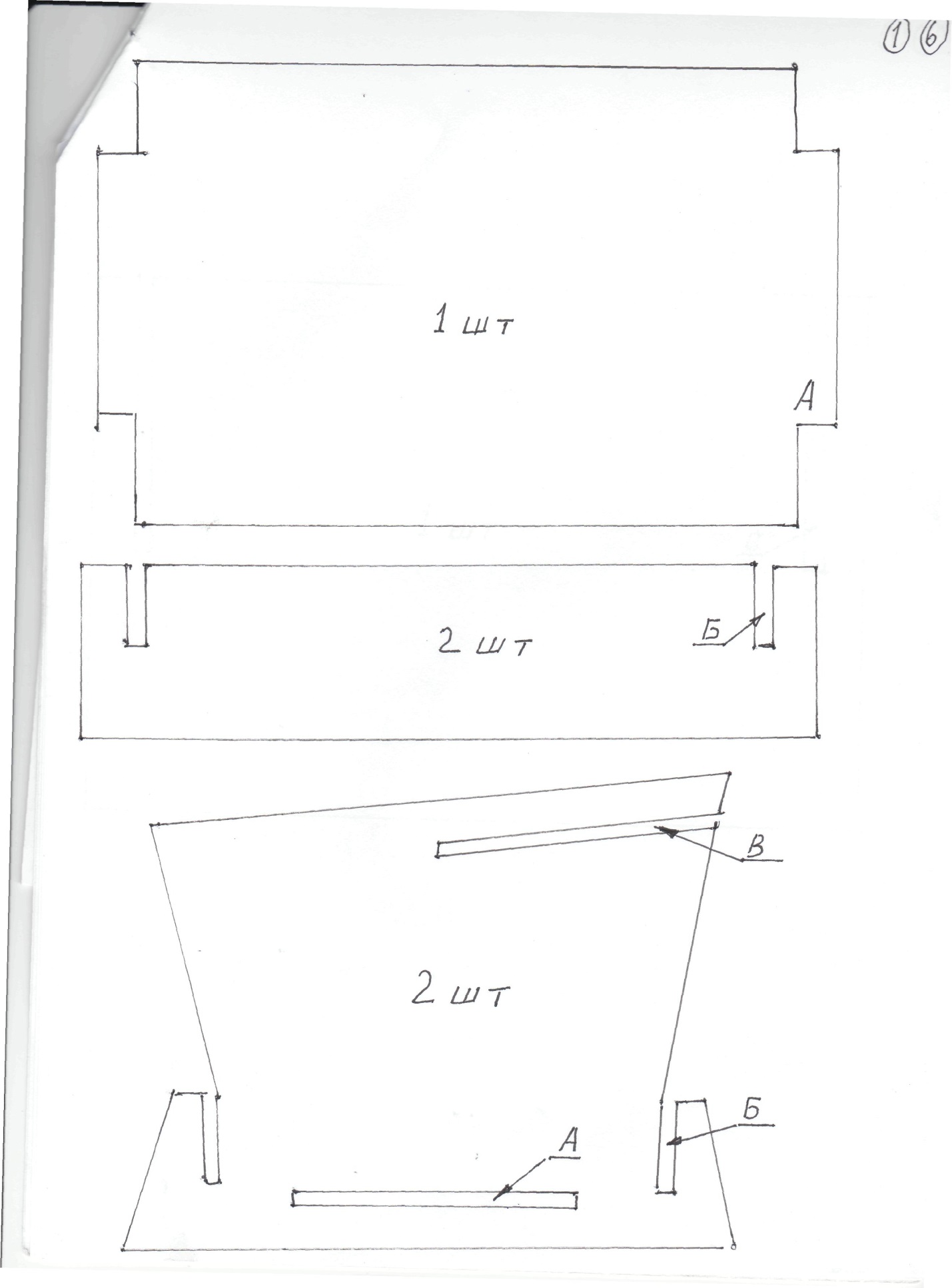 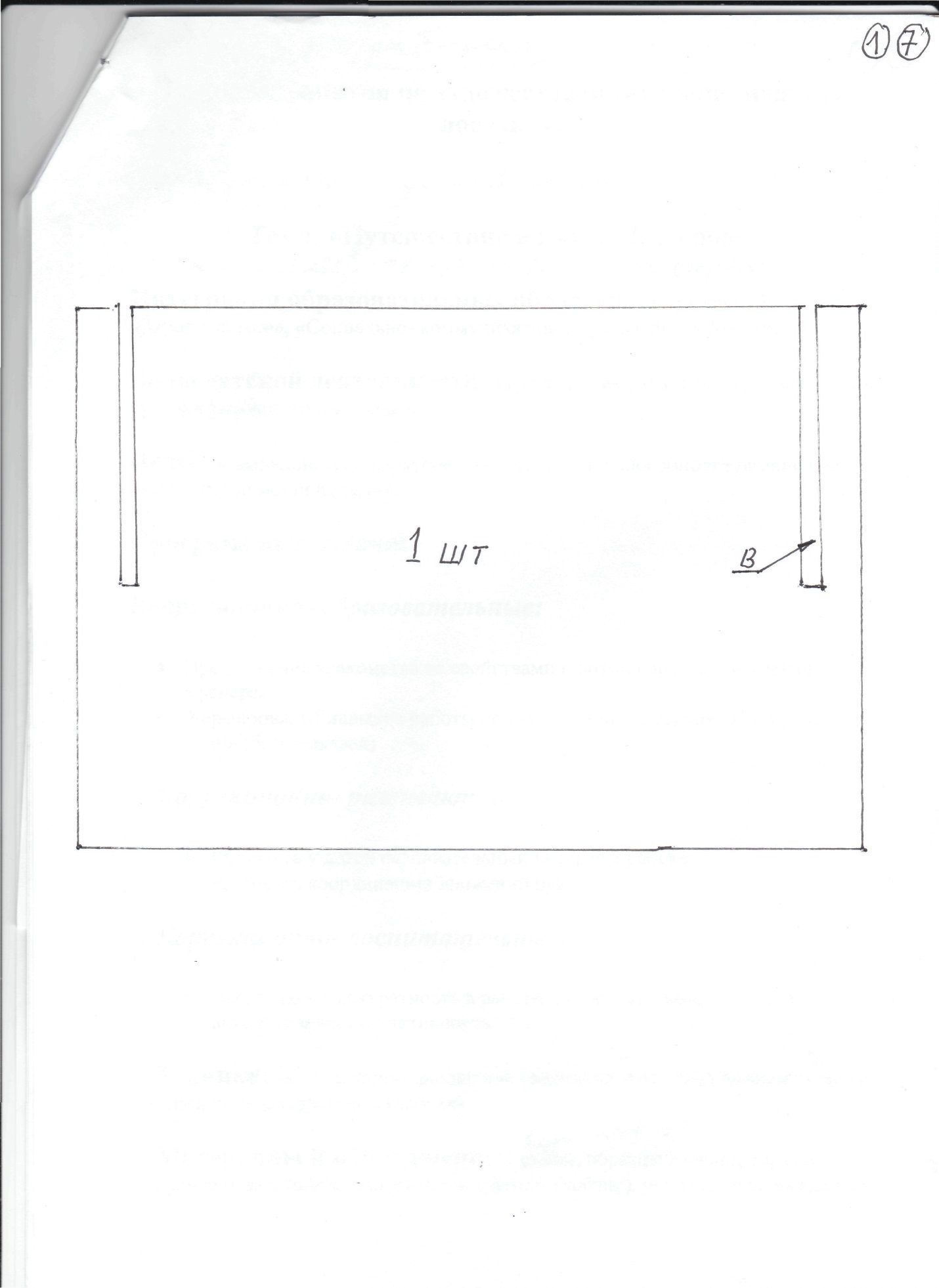 